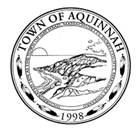 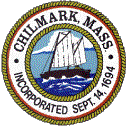 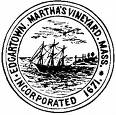 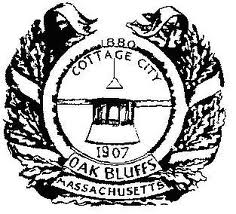 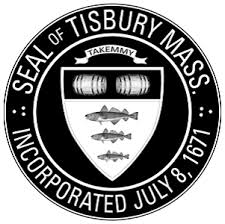 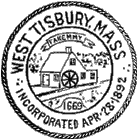 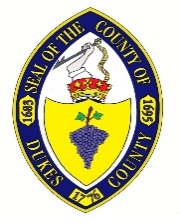 PARA DIVULGAÇÃO IMEDIATAContato:Russell HartenstineAgente de Informação PúblicaAssociação Regional de Gerentes de Emergência de Martha's Vineyard(774)-836-0723emd@westtisbury-ma.govSábado, 12 de Dezembro de 2020Atualizações do COVID-19:De modo a proteger a comunidade como um todo, é importante manter todos vocês atualizados sobre as informações recentes do COVID-19. A informação seguinte é trazida para vocês pela Associação Regional de Gerentes de Emergência de Martha's Vineyard, pelos Conselhos de Saúde de Martha’s Vineyard, pelo Corpo de Reserva Médica de Martha’s Vineyard, e pelo Hospital de Martha’s Vineyard. Por favor leia para informação sobre a Fase 3 de reversão para o Plano de Reabertura de Massachusetts: 1˚ Passo, vacinas, propagação comunitária em Martha’s Vineyard, e recursos adicionais.Reversão para o Plano de Reabertura Fase 3: 1˚ PassoCom efeito Domingo, 13 de Dezembro de 2020, Massachusetts está regressando à Fase 3: 1˚ Passo do Plano de Reabertura. Isto irá reduzir a capacidade em espaços interiors, irá apertar as restrições no local de trabalho, irá fechar alguns locais de negócio, e limitar encontros. Isto é em resposta ao aumento de infecções novas de COVID-19 desde o feriado do Thanksgiving que estão sobrecarregando o Sistema de saúde. Estas medidas novas são para prevenir a propagação viral e infecção. Elas irão criar um cumprimento maior do uso de máscaras, mais distanciamento social, e limites no tempo que você passa com pessoas que não moram em sua casa. Encontros ao ar livre em locais de eventos serão limitados a não mais de 50 pessoas Os anfitriões de encontros ao ar live com mais de 25 pessoas serão obrigados a notificar com antecedência o seu concelho de saúde localTeatros no interior, locais de atuação, e locais interiors de lazer com maior contato serão obrigados a fechar ao público.  Teatros ao ar livre e locais de atuação serão limitados a 25% da capacidade, e a não mais de 50 pessoasEm todas as comunidades, a capacidade será reduzida de 50% para 40% para:Arcades/Locais de Lazer no interior e ao ar livreAutoescolas e Escolas de AviaçãoAcademias/Clubes de SaúdeBibliotecasMuseusLojasEscritóriosLugares de AdoraçãoAlojamento (áreas comuns)Campos de golfeDiretrizes para Restaurantes e Locais de Jantar Sentados:  Os clients devem usar máscaras o tempo todo exceto quando comem e bebemOs restaurantes devem sentar só seis clientes em cada mesaOs restaurantes devem implementar um limite de 90 minutos nas messasAtuações musicais não serão mais permitidasOs locais para sentar e comer nos shoppings devem ser fechadosOs clientes são incentivados a jantar em restaurantes só com membros da mesma casa Diretrizes para Escritórios e Academias: Em escritórios, empregados devem usar máscaras no seu local de trabalho quando não estiverem na sua secretária ou sozinhosOs patrões são incentivados a fechar ou limitar o uso dos refeitóriosOs clientes devem usar máscaras o tempo todo nas academiasTodos os patrões são continuados a incentivar os seus trabalhadores a trabalhar virtualmente sempre que possívelVacinasAs vacinas não são distribuídas até a Administração de Comida e Drogas (FDA) determinar que a vacina é segura. As vacinas passam mais testes que qualquer outro farmaceutico, incluindo testes clínicos extensivos. A FDA e o Comitê Consultivo de Práticas de Imunização (ACIP) dos Centros para Controle e Prevenção de Doenças (CDC) garante que qualquer vacina seja segura e eficaz. Você ainda está a tempo de tomar a vacina contra a gripe! A temporada da gripe dura de Outubro a Maio, com picos de Dezembro a Fevereiro. Pelos agentes de saúde pública, as imunizações de gripe são obrigatórias para todas as crianças de 6 meses ou mais velhas que frequentem creches, pré-escola, jardins de infância, K-12, e instituições pós secundárias (faculdades e instituições) em Massachusetts. Estudantes devem tomar a vacina contra a gripe todos os anos a 31 de Dezembro. As vacinas do COVID-19 estão chegando em breve em fases baseadas na ordem de prioridades. As seguintes são datas estimadas: Fase Um: Entre Dezembro e Fevereiro, as vacinas serão priorizadas para os trabalhadores de cuidados de saúde clínicos e não clínicos trabalhando diretamente com o COVID; instalações de cuidado a longo termo, casas de repouso, instalações de assitência interna; polícia, bombeiros, e serviços de emergência médica; locais congregados de cuidados (incluindo locais de correções e abrigos); trabalhadores domésticos de cuidados de saúde; e trabalhadores de cuidados de saúde não trabalhando diretamente com o COVID.Fase Dois: Entre Fevereiro e Abril, as vacinas serão disponíveis aos indivíduos com mais de 2 incapacidades (alto risco para complicações de COVID-19); pré-primária, K-12, transito, mercearia, utilidades, comida e agricultura, saneamento, trabalhos públicos, e trabalhadores de saúde pública; adultos 65+ anos; e indivíduos com uma incapacidade.Fase Três: Entre Entre Abril e Junho, as vacinas serão disponíveis ao resto do público em geral.Quando a hora chegar, todos são incentivados a se imunizar. Tomar a vacina contra a gripe e a vacina conra o COVID-19 é a forma mais importante de se proteger e proteger os outros.Propagação Comunitária & Onda de Casos de COVID-19Atualmente, Martha’s Vineyard está experimentando propagação comunitária do COVID-19 e uma onda sem precedentes de casos de COVID-19. A transmissão não é de uma  fonte única, o que torna difícil determinar a fonte de propagação. A 09 de Dezembro de 2020, havia 390 casos confirmados de COVID-19 na Ilha de acordo com os Concelhos de Saúde de Martha’s Vineyard. Desses casos, 19 foram de 09 de Dezembro de 2020, empatando com o maior número diário de casos relatados, o qual foi a 11 de Novembro de 2020. Mais de metade dos casos ocorreram no passado mês e meio.  O Estado classifica as comunidades de acordo com o seu risco de transmissão do COVID-19 por cidade/população – vermelha (alto risco para transmissão), amarela (risco moderado para transmissão), ou verde (risco baixo para transmissão. Edgartown é vermelha, Tisbury é amarela, e Oak Bluffs é amarela. Se a Ilha fosse uma cidade e não seis, seria considerada vermelha – alto risco para transmissão, pelos padrões do Estado. Pedimos a todos que continuem a seguir as diretrizes de segurança do COVID-19 para se protegerem e proteger a comunidade. Por favor lave as suas mãos frequentemente durante pelo menos 20 segundos, use máscara quando estiver em público, e distancia-se socialmente dos outros pelo menos 6 pés o tempo todo.  Incentivamos a desinfecção diária de superfícies. Tente interagir só com pessoas que moran na mesma casa. Esta não é altura para viajar e visitar amigos ou família. Repare se tem simtomas e se sentir doente, isole-se em casa e faça o teste o mais rápido posível. Ventilação e fluxo de ar adequados são importantes e incentivados quando em lugares interiores com outras pessoas. Quando viajar num veículo com outras pessoas, todos têm de usar máscara e incentivamos fortemente a abrir as janelas. Avisos e multas serão emitidos por não cumprimento!Recursos AdicionaisBaker-Polito Administration Announces Statewide Rollback to Phase Three, Step One, Additional Restrictions Effective December 13thRolling Massachusetts back to Phase 3: Step 1Revised gatherings order COVID-19 Order #57 – Further Revised Order Regulating Gatherings in the CommonwealthCOVID-19 Order #58 – Order Returning All Municipalities to Phase III, Step 1 COVID-19 Safety RulesCDC Critical Infrastructure Response Planning information, including critical workersSector Specific Standards when available including translated documents and chart that compares Phase 3 Step 1 and 2Business Sector Reopening Guidance for Phase 3, Steps 1 & 2 Chart (available in multiple languages)Business Contact Tracing Reporting RequirementsHouses of Worship Guidance for ClergyDPH Immunization Program Information on School-aged Children and Immunization Coverage​COVID-19 vaccine plan, FAQs, and moreCOVID-19 Negative Test Result Myths (Fact vs. Fiction)CDC Revised Quarantine GuidanceDPH Quarantine Information and Guidance